    MARANDA HIGH SCHOOL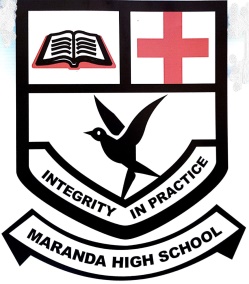 Kenya Certificate of Secondary Education  MOCK EXAMINATIONS 2022311/2                History and Government  	    	     Paper 2   September, 2022      Time: 2½ HoursName: ………………………………………….…….……	Adm No: ………………Class: ………………Candidate’s Signature: ………..……..	Date: 13th September, 2022										Time: 2.00-4.30 PM Instructions to candidatesThis paper consists of three sections; A, B and C.Answer all the questions in section A, three questions from section B and two questions from section C.Answers to all the questions must be written in the attached sheets.This paper consists of 10 printed pages.Candidates should check the question paper to ascertain that all the pages are printed as indicated and that no questions are missing.FOR EXAMINERS USE ONLY
SECTION A (25 Marks)Answer all questions in this section in the spaces provided at the end of question 24.State two disadvantages of using caves as shelters by the early human beings during the Stone Age period.                                                                                                  		         												 (2 marks)Name the community in the world that is accredited with the invention of the wheel around 3000 B.C.                                                                                                        (1 mark)  State two problems faced by Trans Saharan traders when using barter trade      			   (2 marks)State one advantage of using human portage as a means of transport.                    			    (1 mark)Identify one form of picture writing during the early civilization                                                          (1 mark)Give two contributions of the Egyptians to the development of early science.                                    (2 marks)Give the main factor that contributed to the decline of iron industry in Meroe.                                    (1 mark) Name one type of spirit that existed among the Shona                                                                         (1 mark)Give two reasons why the second location of Samouri Toure's empire was not as good as the first one during his war with the French.                                                                                                                        (2 marks)Give two positive effects of assimilation policy in Senegal during the Colonial rule.                         (2 marks)                                                                 State two roles played by the ex-world war soldiers in the growth of African Nationalism After 1945.                                                                                                                                                                        (2 marks)Give one demand that Austria presented to Serbia after the assassination of Austria-Hungary heir apparent Franz Ferdinand in Sarajevo.                                                                                                                  (1 mark)Give the main reason why the League of Nations was formed.                                                             (1 mark) Name two official languages used in the United Nation general assembly.                                    (2 marks)State one function of the court of justice of the COMESA.                                                                   (1 mark)What was the main ideological difference between Patrice Lumumba and Joseph Kasavubu?            (1 mark)                                                                                                    Identify two types of votes that a presidential candidate in United States of America is subjected to. (2 marks)                                                                                                          SECTION B: (45 Marks)Answer any three questions from this section in the space provided at the end of question 24.a) List three sub-species of Homo sapiens                                                           			  (3 marks)Describe the way of life of early human beings during the Old Stone Age period.  		(12 marks)a) State three factors that led to the decline of Kilwa as an early urban centre.                                   (3 marks)       b) Explain six factors that have contributed to the growth of Johannesburg city.                              (12 marks)a) Highlight five ways through which the Trans-Saharan trade contributed to the rise of Asante kingdom in the 18th century.   											   (5 marks)                                                                                                          b) Describe the social organization of the Shona during the pre-colonial period.    			(10 marks)a) Give five characteristics of direct rule in Zimbabwe.                                                                       (5 marks)b) Explain five effects of British rule in Zimbabwe.                                                                           (10 marks)SECTION C: (30 MARKS)Answer any two questions from this section in the space provided at the end of question 24.a) Identify five ways in which Mwalimu Julius Nyerere promoted the development of education in Tanzania after independence.                                                            					               (5 marks)b) Explain five political changes introduced by Mobutu Sese Seko which led to the dictatorship in the Democratic Republic of Congo.                                                        					 (10 marks)23. a) State three objectives of Common Market for Eastern and Southern Africa (COMESA). 	   (3 marks)                                                                                                                                            b) In what ways do COMESA members benefit from the organization?                      		 (12 marks)24. a) State the categories of people in Britain who are not eligible to contest for constituency seats.      (3 marks)                                                                                                                              b) Discuss six functions of the Prime Minister in India?                                               		 (12 marks)………………………………………………………………………………………………………………………………………………………………………………………………………………………………………………………………………………………………………………………………………………………………………………………………………………………………………………………………………… ……………………………………………………………………………………………………………………………………………………………………………………………………………………………………………………………………………………………………………………………………………………………………………………………………………………………………………………………………………………………………………………………………………………………………………………………………………………………………………………………………………………………………………… ………………………………………………………………………………………………………………………………………………………………………………………………………………………………………………………………………………………………………………………………………………………………………………………………………………………………………………………………………………………………………………………………………………………………………………………………………………………………………………………………………………………………………………………………………………………………………………………………………………………………………………………………………………………………………………………………………………………………………………………………………………………………………………………………………………………………………………………………………………………………………………………………………………………………………………………………………………………………………………………………………………………………………………………………………………………………………………………………………………………………………………………………………………………………………………………………………………………………………………………………………………………………………………………………………………………………………………………………………………………………………………………………………………………………………………………………………………………………………………………………………………………………………………………………………………………………………………………………………………………………………………………………………………………………………………………………………………………………………………………………………………………………………………………………………………………………………………………………………………………………………………………………………………………………………………………………………………………………………………………………………………………………………………………………………………………………………………………………………………………………………………………………………………………………………………………………………………………………………………………………………………………………………………………………………………………………………………………………………………………………………………………………………………………………………………………………………………………………………………………………………………………………………………………………………………………………………………………………………………………………………………………………………………………………………………………………………………………………………………………………………………………………………………………………………………………………………………………………………………………………………………………………………………………………………………………………………………………………………………………………………………………………………………………………………………………………………………………………………………………………………………………………………………………………………………………………………………………………………………………………………………………………………………………………………………………………………………………………………………………………………………………………………………………………………………………………………………………………………………………………………………………………………………………………………………………………………………………………………………………………………………………………………………………………………………………………………………………………………………………………………………………………………………………………………………………………………………………………………………………………………………………………………………………………………………………………………………………………………………………………………………………………………………………………………………………………………………………………………………………………………………………………………………………………………………………………………………………………………………………………………………………………………………………………………………………………………………………………………………………………………………………………………………………………………………………………………………………………………………………………………………………………………………………………………………………………………………………………………………………………………………………………………………………………………………………………………………………………………………………………………………………………………………………………………………………………………………………………………………………………………………………………………………………………………………………………………………………………………………………………………………………………………………………………………………………………………………………………………………………………………………………………………………………………………………………………………………………………………………………………………………………………………………………………………………………………………………………………………………………………………………………………………………………………………………………………………………………………………………………………………………………………………………………………………………………………………………………………………………………………………………………………………………………………………………………………………………………………………………………………………………………………………………………………………………………………………………………………………………………………………………………………………………………………………………………………………………………………………………………………………………………………………………………………………………………………………………………………………………………………………………………………………………………………………………………………………………………………………………………………………………………………………………………………………………………………………………………………………………………………………………………………………………………………………………………………………………………………………………………………………………………………………………………………………………………………………………………………………………………………………………………………………………………………………………………………………………………………………………………………………………………………………………………………………………………………………………………………………………………………………………………………………………………………………………………………………………………………………………………………………………………………………………………………………………………………………………………………………………………………………………………………………………………………………………………………………………………………………………………………………………………………………………………………………………………………………………………………………………………………………………………………………………………………………………………………………………………………………………………………………………………………………………………………………………………………………………………………………………………………………………………………………………………………………………………………………………………………………………………………………………………………………………………………………………………………………………………………………………………………………………………………………………………………………………………………………………………………………………………………………………………………………………………………………………………………………………………………………………………………………………………………………………………………………………………………………………………………………………………………………………………………………………………………………………………………………………………………………………………………………………………………………………………………………………………………………………………………………………………………………………………………………………………………………………………………………………………………………………………………………………………………………………………………………………………………………………………………………………………………………………………………………………………………………………………………………………………………………………………………………………………………………………………………………………………………………………………………………………………………………………………………………………………………………………………………………………………………………………………………………………………………………………………………………………………………………………………………………………………………………………………………………………………………………………………………………………………………………………………………………………………………………………………………………………………………………………………………………………………………………………………………………………………………………………………………………………………………………………………………………………………………………………………………………………………………………………………………………………………………………………………………………………………………………………………………………………………………………………………………………………………………………………………………………………………………………………………………………………………………………………………………………………………………………………………………………………………………………………………………………………………………………………………………………………………………………………………………………………………………………………………………………………………………………………………………………………………………………………………………………………………………………………………………………………………………………………………………………………………………………………………………………………………………………………………………………………………………………………………………………………………………………………………………………………………………………………………………………………………………………………………………………………………………………………………………………………………………………………………………………………………………………………………………………………………………………………………………………………………………………………………………………………………………………………………………………………………………………………………………………………………………………………………………………………………………………………………………………………………………………………………………………………………………………………………………………………………………………………………………………………………………………………………………………………………………………………………………………………………………………………………………………………………………………………………………………………………………………………………………………………………………………………………………………………………………………………………………………………………………………………………………………………………………………………………………………………………………………………………………………………………………………………………………………………………………………………………………………………………………………………………………………………………………………………………………………………………………………………………………………………………………………………………………………………………………………………………………………………………………………………………………………………………………………………………………………………………………………………………………………………………………………………………………………………………………………………………………………………………………………………………………………………………………………………………………………………………………………………………………………………………………………………………………………………………………………………………………………………………………………………………………………………………………………………………………………………………………………………………………………………………………………………………………………………………………………………………………………………………………………………………………………………………………………………………………………………………………………………………………………………………………………………………………………………………………………………………………………………………………………………………………………………………………………………………………………………………………………………………………………………………………………………………………………………………………………………………………………………………………………………………………… ………………………………………………………………………………………………………………………………………………………………………………………………………………………………………………………………………………………………………………………………………………………………………………………………………………………………………………………………………………………………………………………………………………………………………………………………………………………………………………………………………………………………………………………………………………………………………………………………………………………………………………………………………………………………………………………………………………………………………………………………………………………………………………………………………………………………………………………………………………………………………………………… ……………………………………………………………………………………………………………… ……………………………………………………………………………………………………………………………………………………………………………………………………………………………………………………………………………………………………………………………………………………………………………………………………………………………………………………………………………………………………………………………………………………………………………………………………………………………………………………………………………………………………………… ………………………………………………………………………………………………………………THIS IS THE LAST PRINTED PAGESECTIONQUESTIONSCOREA1 – 17B18B19B20B21C22C23C24TOTALTOTAL